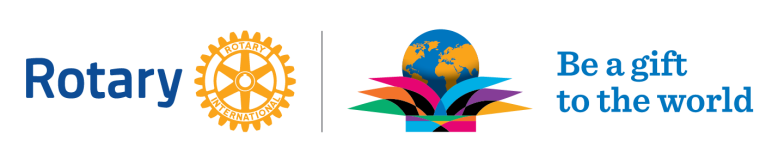 2015-2016 DISTRICT AWARDS AND RECOGNITIONBest iNTERACT CLUB PROJECTSubmission Deadline: 31 March 2016Interact Club of _____________________________________________Name of club president: _____________________________________ Signature of club president (required): __________________________ Date: ___________________Sponsor Rotary Club: ________________________________________________________________Project NarrativeBriefly describe the project.Project name: _______________________________________________________________Start & Finish Dates: _________________________________________________________2.	Project Beneficiary:   School		    Community (*Local / Foreign) 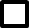  						          *Delete where applicable		Others (please describe): _______________________________________________________		Areas of focus. Select all that apply.       Peace and conflict prevention/resolution       Disease prevention and treatment       Water and sanitation       Maternal and child health       Basic education and literacy       Economic and community development etcWhere is the project based? Select all that apply.       Singapore       Johor       Melaka       Sabah       Sarawak       Labuan FT       Brunei Darussalam       Others (specify): _________________________________ RI District: _________Why and how did your club initiate this project?  What were your objectives?_____________________________________________________________________________________________________________________________________________________________________________________________________________________________________________________________________________________________________________________________________________________________________________________________________________________________________________________________________________________________________________________________________________What was accomplished? (Photographs can help to tell your story. Submit photographs that show beneficiary participation and demonstrate Interact involvement in the project. Total maximum file size of photographs: 5 MB)_______________________________________________________________________________________________________________________________________________________________________________________________________________________________________________________________________________________________________________________________________________________________________________________Interact involvement and oversight.How did Interactors manage and oversee the project?_______________________________________________________________________________________________________________________________________________________________________________________________________________________________________________________________________________________________________________________________________________________________________________________Names of partner organizations (if any):Interact / Rotaract Clubs: __________________________________________________Rotary clubs: ____________________________________________________________Private sector entities: _____________________________________________________Government agencies: _____________________________________________________NGOs:  _________________________________________________________________Others (specify): __________________________________________________________Describe the role played by partner organizations._______________________________________________________________________________________________________________________________________________________________________________________________________________________________________________________________________________________________________________________________________________________________________________________Participants:Number of Interactors from your club: _____Number of Interactors from other club/s: _____Number of Rotarians from sponsor or other Rotary clubs: _____Number of participants from partner organizations: _____Number of other family members: _____	Others (specify): __________________________________________________________In what ways did Interactors from your club/other clubs participate in/contribute to the project? List all non-financial involvement._______________________________________________________________________________________________________________________________________________________________________________________________________________________________________________________________________________________________________________________________________________________________________________________________________________________________________________________________________________________________________________________________________________________________________________________________________________________________________________________________________________________________________________________________________________________________________________________________________________________________________________________etcIn what way did your Rotarian advisor/Teacher Adviser contribute to this project?_____________________________________________________________________________________________________________________________________________________________________________________________________________________________________________________________________________________________________________________________________________________________________________________etcIn what ways did the partner organizations participate in/contribute to the project? List all non-financial involvement._______________________________________________________________________________________________________________________________________________________________________________________________________________________________________________________________________________________________________________________________________________________________________________________Community impact.How many people benefited from the project? _____What was the impact both short-term and long-term of the project on the beneficiaries?______________________________________________________________________________________________________________________________________________________________________________________________________________________________________________________________________________________________________________________________________________________________________________________________________________________________________________________________________________________________________________________________________________________________________________________________________________________________________________________________________________________________________________________________________________________________________________Any follow-up plans? If yes, briefly describe._______________________________________________________________________________________________________________________________________________________________________________________________________________________________________________________________________________________________________________________________________________________________________________________Resources.What resources were required for the successful execution and completion of the project?Cost of the project: _____________________________________________________How were funds raised? _____________________________________________________________________________________________________________________Materials/equipment/tools used: _____________________________________________________________________________________________________________How were they acquired? __________________________________________________________________________________________________________________Additional feedback.Interact impact. Select all that apply.       Our club’s international Interact connections are stronger as a result of this project.       Club membership has increased as a result of this project.       Visibility of Interact in our school/community has increased.   Our club’s awareness of the needs in our community has increased.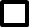        Volunteer activity in our club has expanded.       Our club is more active in pursuing other service projects.       Participation in this project has not changed our club in any significant way.=============================================================Submit completed form plus any appendices IN SOFT COPY by 31 March 2016 to PP Francisgopal@gmail.com  + 60127849041 with copy to:PP Brown Pereira at browndkm@singnet.com.sg +65-9766 5712